ПРЕСС-РЕЛИЗ26.08.2022Участники проекта «Блог Тур: История Победы» познакомились с работой Курской АЭСКурскую АЭС посетили участники федерального проекта «Блог Тур: История Победы», который проходил в Курской области с 19 по 24 августа. Проект направлен на развитие внутреннего туризма, популяризацию природных, исторических, культурных  мест регионов России и промышленных объектов.Участникам познавательного тура стали блогеры, инфлюенсеры (15 человек) из разных регионов страны, отобранные на конкурсной основе, активно ведущие социальные сети в Вконтакте, Telegram, Одноклассники и других мессенджерах.«Курская АЭС открыта для всех кому интересна атомная энергетика: отвечаем на вопросы, даем подробную исчерпывающую информацию, рассказываем о новых проектах. Поэтому с удовольствием встретили новость, что к нам едут участники федерального проекта «Блог Тур: История Победы». Значит еще несколько человек узнают о преимуществах атомной энергетики, безопасности и надежности наших энергоблоков, – отметил исполняющий обязанности директора Курской АЭС Андрей Ошарин. – С начала года у нас состоялось уже 233 экскурсии, о деятельности Курской АЭС в составе Концерна «Росэнергоатом» узнали более трех тысяч человек».Знакомство блогеров с Курской АЭС началось с осмотра строительной площадки, где сооружаются самые мощные и передовые энергоблоки в стране. Гости испытали восторг от масштабов испарительной градирни — самой высокой в России. Сейчас она  достигла высоты 160 метров.В гидротехническом цехе блогеры узнали об уникальном растительном и животном мире разделительной дамбы, рыбах-мелиораторах, обитающих в водоёме-охладителе Курской АЭС. Гостям показали белых и черных амуров, толстолобика, сазана, дальневосточную креветку, благодаря которым водоем АЭС всегда чистый, а оборудование работает надежно и эффективно.«Участие в проекте обогатило многими знаниями. Развенчала миф о радиации вблизи АЭС, передам знания подписчикам. Здесь безопасно, интересно, есть на что посмотреть. Рыбы замечательные, кстати по знаку зодиака я рыба», — поделилась впечатлениями о путешествии блогер Диана Неретина.В Управлении информации и общественных связей Курской АЭС блогеры погрузились в историю создания атомной энергетики, узнали о перспективах развития предприятий «Росатома». В завершении экскурсионного маршрута гости оставили на фасаде Управления информации знак «Одобрено».Управление информации и общественных связей Курской АЭС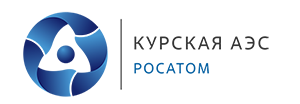 